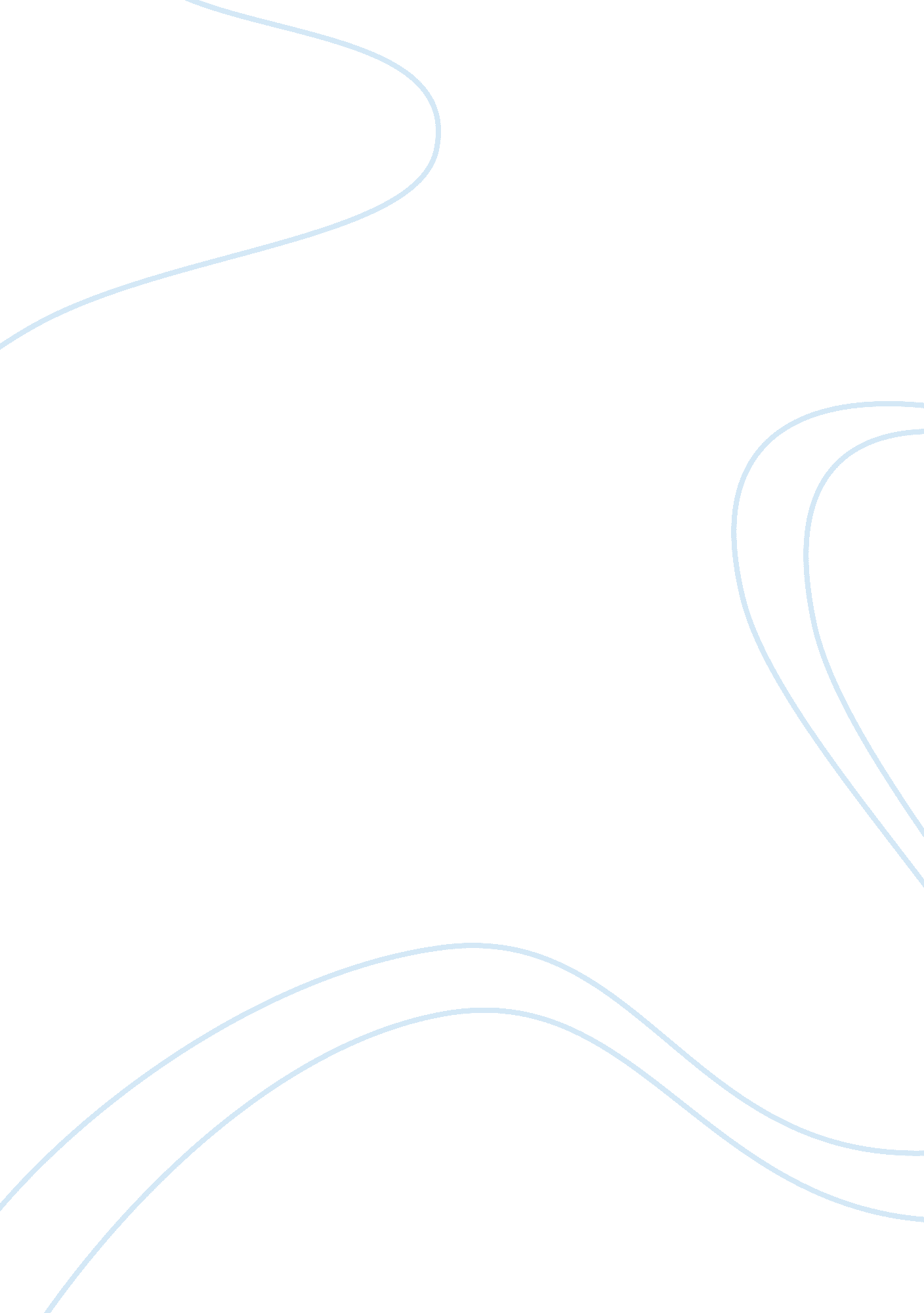 A survey of biometric fusion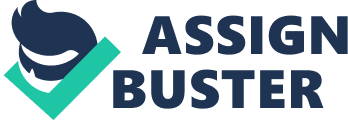 A SURVEY OF BIOMETRIC FUSION The Article “ A SURVEY OF BIOMETRIC FUSION” is Taken from Journal IJ-ETA-ETS ( International Journal of Emerging Technologies and Applications in Engineering, Technologyand Sciences ) which is written by Ratnasukamal Mohurle ( Prof. , Dept. of Electronics & A ; Telecom. , Vishwakarma Institute of Technology, India ) and Milind Rane ( Student, Master Degree Program in Signal Processing at Vishwakarma Institute of Technology, India ) . Biometric systems are agencies by which the physical ( or sometimes behavior ) characteristics are used to place a individual or verify the individuality of an machine-controlled individual. It is based on fingerprints, flags, facial images, manus geometry, and talker acknowledgment, among others. The successful executing of biometric systems requires turn toing a figure of issues, including truth, efficiency, hardiness, pertinence, and catholicity. To better the public presentation of biometric system we use of multiple types of biometric informations or method of processing. Fusion methods are used in such diverse Fieldss as Internet hunt engines, analysis of satellite imagination, and analysis of medical trial consequences. Fusion, it is based on uniting informations at assorted degrees. The chief intent of Fusion has been used successfully for old ages in designation systems automated fingerprint graduated table ( AFIS ) , which combine informations from multiple fingers and multiple processing methods ; so. Now a twenty-four hours, assorted signifiers of merger are used in a figure of different types of biometric systems. It can be used to turn to a figure of issues faced by the interior decorators, implementers, and operators of biometric systems as First Accuracy in this Fusion can be used really efficaciously to better the overall truth. The truth of biometric system is normally expressed in footings of maximising the True Accept Rate1 ( TAR ) and minimizes the False Acceptance Rate ( FAR ) . Second Efficiency in this Fusion can be used to increase efficiency, or to let tradeoffs between efficiency and truth. Third Robustness it refers to the ability of a system to go on to work every bit accurately as possible despite the jobs. Fourthly Applicability it refers to the suitableness of a system for a undertaking, the demand to work with bequest informations frequently dictates biometric modes that can be used. it can be used in concurrence with multiple bing information beginnings. And in conclusion Universality it can be used, for grounds such as amputations, hurts or unwellness. Multimodal systems and multiple cases can offer options so that all people can utilize a system. A sample is converted in characteristic extractor package into a templet ( machine representation, characteristic set ) . The agencies by which informations can be fused are known as the degrees of merger, which correspond to the phases of treating first phase is Detector aˆ? degree merger it involves consolidating the grounds presented by multiple beginnings of natural informations before they are subjected to have extraction. it can profit systems that gaining control multiple snapshots of the same multi-biometric sample. second phase is Future aˆ? degree merger it converts samples ( images ) into simplified computing machine representations known as templets or characteristic sets. Third phase is Mark aˆ? degree merger it refers to methods in which multiple samples, cases, or modes are compared, and the resulting similarity tonss ( or chances ) are combined to organize a individual fused mark. Fourth and last phase is Decision aˆ? degree merger it is used in the same instances as scoreaˆ? level merger, but the tonss are turned into match/nonaˆ? match determinations before merger. Now discoursing about the restriction of biometric merger, of class, merger comes at a monetary value. Roll uping extra informations takes clip, adds complexness and cost to the aggregation procedure. Collection of an increased sum of biometric information is likely to increase public concerns about privateness issues and meddlesomeness. Finally I can reason that Biometric merger is defined loosely as the usage of multiple types of biometric informations or processing methods for bettering the public presentation of biometric systems. Fusion works by uniting information from multiple beginnings. This is done to better the truth, efficiency, and hardiness of biometric systems. These documents gives an debut to biometric merger, and intentionally address the assorted ways that merger can be used, the complexnesss of operational utilizations of merger, proficient accounts of the assorted methods of implementing merger, and include extended empirical consequences. Journal Article ( 2 ) : - Comparative Analysis of IEEE 802. 11 DCF The Article “ Comparative Analysis of IEEE 802. 11 DCF” is Taken from Journal GGGI Journal of Engineering & A ; Technology which is written by Er. Saurabh Mittal and Er. Ankita Mittal. Now a twenty-four hours, wireless local country webs ( WLANs ) have played a of import function in the information communications & A ; networking countries, holding witnessed a important development. In the 802. 11 protocol specification, specifies two basic mechanisms of entree, i. e. distributed coordination map ( DCF ) and Point coordination map ( PCF ) . DCF is the most widely used mechanism is a random entree strategy, based on the way of running multiple entrees with hit turning away CSMA / CA protocol. Retransmission of collided packages is managed through binary exponential back off regulations. DCF describes two techniques to be used for package transmittal i. e. indispensable entree mechanism and petition to direct ( RTS ) / ( CTS ) mechanism-clear-to-send. If there is no on-going transmittal to an internal short ( DEFI ) manner can convey its package. If the medium is busy, a manner has to wait until the terminal of the current transmittal. The back hold is chosen to be a random figure of slots between the channel 0 and the window size contrary ( CW ) . In this paper, we focus on the development of system public presentation DCF, presuming ideal channel conditions and finite burden conditions. In the literature, the output of 802. 11 development was carried out by agencies of simulation or by agencies of analytical theoretical accounts with the premises of simplified regulations transporting hold. Now I am discoursing about patterning for IEEE 802. 11 DCF, Markov theoretical accounts in distinct clip have been summarized by 802. 11 DCF standardized protocols. This theoretical account is so used to deduce the end product channel which is defined as the fraction of clip the channel that is used for existent informations transmittal. In this paper, we focus on the `` public presentation impregnation '' , define as the bound range by the being throughput by increasing the offered burden. The fake bing burden has been created harmonizing to a Poisson arrival procedure of fixed size packages ( equal to 8184 spots ) , where the reaching rate was varied throughout the simulation to fit burden offered ideal. The chief function of this attempt is the analytical appraisal of transmittal channel, presuming ideal channel conditions and finite burden conditions. During the analysis, a fixed figure of Stationss and obtained the stationary chance that the station transmits a package in a generic clip slot is assumed. We express the public presentation of basic methods and RTS / CTS entree based on the deliberate value. In IEEE 802. 11 DCF, there are two options for medium entree, viz. 1 ) the basic entree strategy and 2 ) the request-to send attention of the line uping behavior based on the M/G/1/K theoretical account, and 2 ) the “ service subsystem” that characterizes the service clip distribution. Finally from above given article we have understood an analytical theoretical account to analyze the public presentation of IEEE 802. 11 DCF in footings of impregnation conditions and finite burden. The chief part of our survey is that we consider the impact of different realistic factors together, including binary exponential back off, assorted incoming traffic tonss, line uping system at the MAC bed, and imperfect radio channels, which has ne'er been addressed in a comprehensive mode before. In the analysis, we derive some public presentation prosodies common web, such as package transmittal chance, the chance of hit and channel public presentation. We should detect that the maximal accomplishable capacity is the same burden conditions as for finite impregnation status after which goes into impregnation. Besides with increasing arrival rate of packages from nodes postulating public presentation remains the same. Extensive analysis and simulation consequences show that our analytical theoretical account can accurately foretell the hold and throughput of IEEE 802. 11 DCF under different channels and traffic conditions. Journal Article ( 3 ) : - The importance and development of nucleus route web The Article “ The importance and development of nucleus route network” is Taken from Journal GGGI Journal of Engineering & A ; Technology which is written by Praveen Aggarwal and Saurav Jaglan. Road conveyance is the lone manner that can give the best service to each and every one. This manner besides has maximal flexibleness to go with mention to the path, way, clip and velocity through any agencies of route vehicle. Door to door service is possible merely on the route. The other manner to state, Air, H2O and rail has to trust on route conveyance service to and from their several terminuss. Therefore, it is necessary The route web non merely to function as a eating system for other manners of conveyance and to finish them, but besides to supply independent travel route by a well planned route web f. It has been shown that a paved surface in moderately good status can lend to salvaging of 15 to 40 per centum in vehicle. The route web of 3. 34 million kilometres of India is the 2nd largest in the universe and consists of different classs of roads. Now on the nucleus web is the web of all rural roads that are necessary to supply basic entree to all shops. Identified out of the entire route web and bing roads, and this must be kept in good status at all times. The ground of taking nucleus web is because it helps in optimising the demands, upgrading and care of roads at lesser cost, integrated route web facilitates, provide an inducement to husbandmans to bring forth more marketable excess and besides helps in societal development of rural countries as schools, infirmaries & A ; authorities services. There are four major stairss involved in set uping the nucleus web ; first readying of block maps as per the territory rural route be aftering manual, 2nd is placing the market centres, third is totaling the roads and tabular matter of informations, 4th or concluding is placing the nucleus web. To making these type of undertaking there are some utile tools used the first 1 is MapInfo it enables to execute complex geographic analysis such as redistricting, accessing informations, dragging and dropping map objects, making thematic maps and much more. Second one tool is Microsoft Excel it is a portion of MS Office used for the readying of stock list, and last & A ; really of import Turbo C it is a simple codification used in picturing the footing of our undertaking. Finally we can state that India has a web of rural roads of about 2. 70 million kilometers which constitutes over 80 % of the entire route web. Centrally funded `` Pradhan Mantri Gram Sadak Yojna '' ( PMGSY ) was launched in December 2000, with the end of supplying all-weather route connectivity more than 45 % of families are still non connected by route all the clip. To accomplish the nonsubjective the nucleus web construct is introduced. The nucleus web is composed of bing roads and main roads which are non connected lodging constructed. Primary web is non all bing roads since the end is to set up `` basic entree `` , i. e. , one all-weather route connectivity to each flat. In the present survey attempts have been made to develop the route web nucleus or to place the roads that constitute the chief route web. a rapid method of placing roads in the computing machine nucleus web was developed. Mentions: - Degree 0Asia Pacific Institute of Information Technology 2014 